しゅのいのりにおられるわたしたちの　　　　　よみなが　　　　　とされますように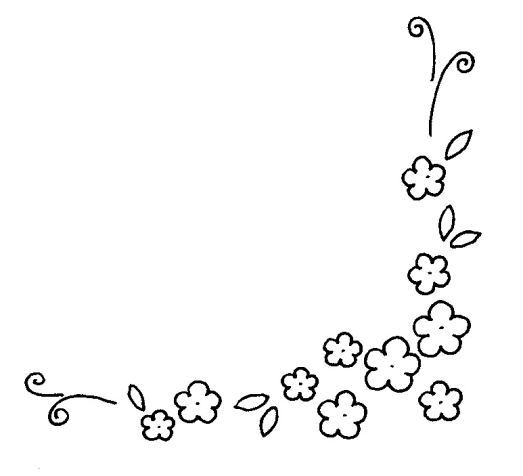 み　　　　　が　きますようにみこころが　　　　　に　おこなわれるとおりちにも　おこなわれますようにわたしたちの　ひごとの　　　　　をきょうも　おあたえくださいわたしたちの　　　　　を　おゆるしくださいわたしたちも　　　　　を　ゆるしますわたしたちを　ゆうわくに　おちいらせずから　おすくいください。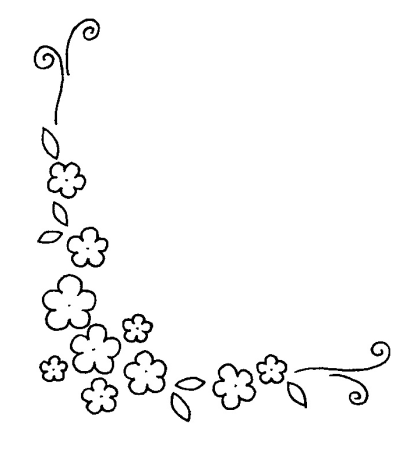 